Green Group Homework WB 26th OctoberTo keep us all safe, we have decided that all completed work should be kept at home (until further notice).  Reading should be completed every night. Thank you for all your support. Monday LiteracySound – ‘-ap’Make a table in your jotter and write down the ‘ap’ words below three times. Cap, map, lap, nap, rap, sap, tap MathsPractise counting from 0-100 by 1’s forwards and backwards. Here are some videos you can sing along to: https://www.youtube.com/watch?v=0TgLtF3PMOc https://www.youtube.com/watch?v=8jMmZaFvRpE Ordering numbers- can you place these numbers in order from smallest to biggest. (Remember we have to look at our tens and ones to help us when ordering) 82  35  10  3  77      _ _ _ _ _41  20  15  65 54     _ _ _ _ _ 25  23 20  21 24     _ _ _ _ _Tuesday Literacy Common Words – can, we into Choose one of the fun activities below to practise your common words - 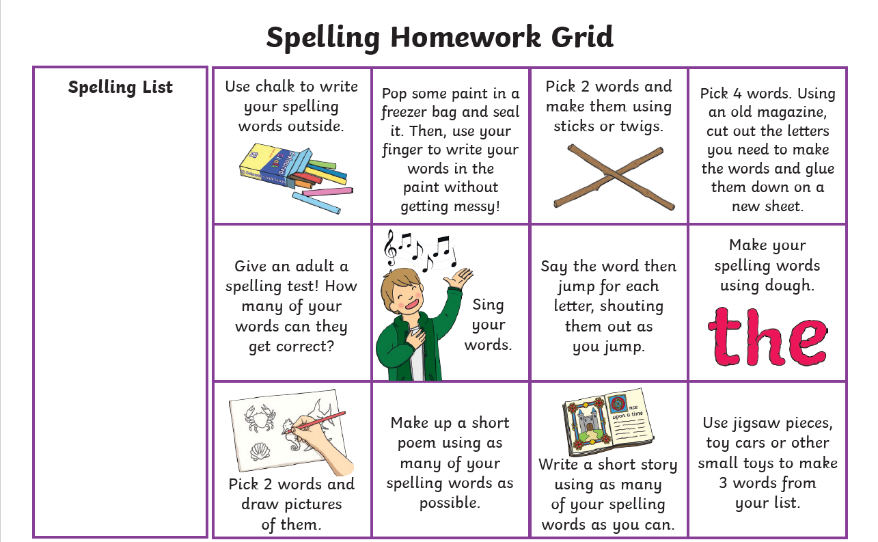 MathsNumber bonds to 10Practise your recall of number bonds to 10. Have look at BBC Bitesize website for a reminder of what these are. There is a helpful video and game you can play. https://www.bbc.co.uk/bitesize/articles/zh8m6v4 Wednesday Literacy Choose three words that have the ‘-ap’ sound and your three common words and write a sentence for each one in your jotter. Remember capital letters, finger spaces ad full stops! MathsPlease complete the sumdog challenge set for you. 😊 